       Fotbalová asociace České republiky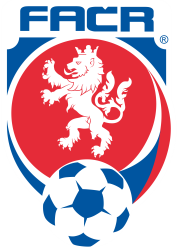 	                Řídicí komise FAČR pro Moravu	                Na Střelnici 39, 779 00 OlomoucZ Á P I S  č. 6 /2020z řádného zasedání Řídicí komise FAČR  pro MoravuOlomouc, 2.9.2020Přítomni:  pp. Nezval, Skočdopole, Kula, Němec, Navrátil, Dostál, Šindelář, MíšelnickáOmluveni: p. Zlámal, Hosté:P r o g r a m    j e d n á n í :Zahájení, úvod (p. Nezval)Kontrola minulého zápisu (p.Šindelář)Informace z VV FAČR (p. Nezval)Informace k 22. VH FAČRRůzné (Harašta, Covid, MOL, atd.)Začátek jednání: 15.30 h.Ukončení jednání: 17.45 h.Jednání řídil: Pavel Nezval – předseda ŘK pro Moravu1.Zahájení. Úvod – p. NezvalZasedání zahájil předseda ŘKM p.Nezval, přivítal všechny přítomné členy a seznámil je s programem jednání. Ověřovatelem zápisu byl určen p. KulaŘKM bere na vědomí a souhlasí.2. Kontrola minulého zápisu (p. Šindelář)- p. Kula – domluvená schůzka se zástupci SFC Opava – proběhlo jednání ohledně předávání informací.Předseda jen doplnil, kdyby se zúčastnili volby divizí na VH, mohli ty informace mít- 13.7.2020 -  proběhl LA – relativně bez problémů,  zlepšit přípravu, jinak bylo kladně hodnoceno uspořádání LA se zástupci klubů a ne přes internet- 21.-23.7.2020 – proběhl memoriál Harašty  poprvé v novém systému. V úterý odehrál každý klub 1 utkání, ve středu 2 a ve čtvrtek dopoledne se hrálo o umístění. Všichni si nový systém pochvalovali. Vítězem se stal celek FC Viktoria Plzeň. Ceny předával předseda ŘKM p. Nezval, starosta Rakvic a zástupce Bratislavského FS.- přípravná utkání v programu KR - dojezdové vzdálenosti R se pohybovaly v rozmezí do cca 50 km,   v zimní přípravě se bude pokračovat a následně se tento systém vyhodnotí- Nominační listiny R a DFA –  dodatečné změny (delegáti Bajer, Volek jsou na listinách TD ligy)- Vetace: Dolní Benešov (Richtár, Pfeifer, Ogrodník), Uničov (Tomanec), Rosice (Křepský, Rosický),   Otrokovice (Drozdy – před zahájením MU zrušeno)ŘKM bere na vědomí kontrolu zápisu ŘKM.3. Informace z VV FAČRpředseda informoval členy ŘKM z VV:- VV FAČR schválil materiály pro 22. ŘVH FAČR v Olomouci 15.9.2020- VV FAČR schválil předpisy FAČR - novelizaci Disciplinárního řádu a Přestupního řádu- VV FAČR schválil Program podpory talentovaných hráčů do 20 let na období 2020/21- VV FAČR schválil aktualizovaný rozpočet FAČR- VV FAČR vzal na vědomí zprávu Revizní komise – pohledávky, závazky, LFA- VV FAČR bere na vědomí propagaci a nábor nových rozhodčích (přihlášených 603)– VV FAČR bere na vědomí kandidaturu  p.Malíka do ČOV ŘKM  bere na vědomí informaci předsedy ŘKM4. Informace k 22. VH FAČR- za Moravu na VH FAČR – 71 delegátů (7 FL, 5 FNL, 13 MSFL, 14 MSD, 5 KFS, 27 OFS)  - novelizace Stanov – předseda informoval o změnách stanov (termín svolání VH, návrh a volba zástupce žen, RK  atd…) příloha č. 1 a DŘ -  příloha č.2ŘKM bere na vědomí a souhlasí.5. Různé- STK žen se převádí pod STK ŘKM – schváleno všemi členy ŘKM (hlasování 6:0)- MOL Cup – možnost pro amatérské týmy odstoupit z MOL Cupu ( pokud narazí v rozlosování na profesionální mužstvo, kde povinnost mít pro FL 2 dny staré testy, 1 FNL měsíc staré testy na COVID)- předseda Nezval vysvětlil situaci kolem MOL cupu(sekretariát postupoval dle SŘ) a  odstoupení Uničova z MOL cupu - TV COM – probírala se situace kolem nenatočení MU a jejich řešení STK.    Většina klubů natáčí na TV COM bez problémů, jen pár zbývajících je potřeba doladit- p.Nezval – přečetl ze zápisu KR ŘKM – hodnocení R ze zápasů MSFL, MSD- Navrátil – vrátil se ke změnám Stanov, proč volit zástupkyni žen jako předsedu? Morava tím pádem nemá šanci si zvolit svoji zástupkyni.Němec – informoval o jednání s hejtmanem(memorandum - 1,5 milionu pro KFS) ŘKM bere na vědomí a souhlasí a schvaluje.Termín příštího zasedání, středa 7.10.2020 v 15:30 v Olomouci   Ověřil: p. K.Kula						                        Pavel Nezval, Ing.  člen ŘK FAČR M			předseda ŘK FAČR MZapsal: Marcela Míšelnická